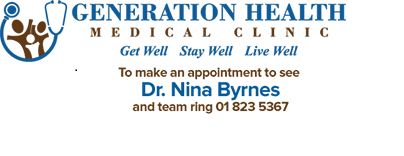 Prescription Order FormName:______________________________________________________________________Address:_______________________________________________________________________________________________________________________________________________Medical Card Number:________________________________________________________For office use:Note to patient:Medication NameStrengthDose12345678